                    FZ.2380.29.S.22.2022INFORMACJAO UNIEWAŻNIENIU POSTĘPOWANIA	Na podstawie art. 260 ust. 2 ustawy Prawo zamówień publicznych (tekst jedn. Dz. U. z 2021 r. poz. 1129 ze zm.) Zamawiający informuje, że postępowanie prowadzone w trybie podstawowym bez negocjacji na ŚWIADCZENIE KOMPLEKSOWYCH USŁUG TRANSPORTOWYCH POLEGAJĄCYCH NA USUWANIU I PRZEMIESZCZANIU, WRAZ Z WSZELKIMI PRACAMI TOWARZYSZĄCYMI, POJAZDÓW I ICH CZĘŚCI ZATRZYMANYCH DO DYSPOZYCJI POLICJI, A TAKŻE PRZEMIESZCZANIE POJAZDÓW SŁUŻBOWYCH POLICJI - W REJONIE DZIAŁANIA JEDNOSTEK POLICJI WOJ. PODLASKIEGO - 3 (postępowanie nr 29/S/22) zostało unieważnione w zakresie poniższych zadań częściowych:- w zakresie zadania nr 1-2  – na podstawie art. 255 pkt 3 ustawy Prawo zamówień publicznych – oferta z najniższą ceną w zakresie wymienionych zadań przewyższa kwotę, którą Zamawiający zamierza przeznaczyć na sfinansowanie zamówienia.- w zakresie zadania nr 3-12 – na podstawie art. 255 pkt 1 ustawy Prawo zamówień publicznych – 
w zakresie wymienionych zadań nie złożono żadnej oferty.Sławomir Wilczewski                                   (podpis na oryginale)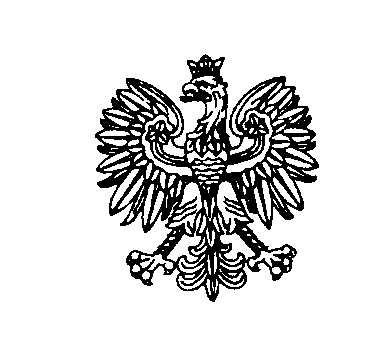 Białystok, dnia 22 lipca 2022 rokuBiałystok, dnia 22 lipca 2022 rokuBiałystok, dnia 22 lipca 2022 rokuBiałystok, dnia 22 lipca 2022 rokuBiałystok, dnia 22 lipca 2022 roku                         ZastępcaKomendanta Wojewódzkiego Policji w Białymstoku                         ZastępcaKomendanta Wojewódzkiego Policji w Białymstoku                         ZastępcaKomendanta Wojewódzkiego Policji w Białymstoku